ИНСТРУКЦИЯ по правилам поведения учащихся в столовойПри посещении столовой учащийся обязан:1.  Общие требования.1.1. Входить и выходить из помещения столовой спокойно, не торопясь, соблюдая дисциплину и порядок.1.2. Не вносить в столовую сумки и портфели.1.3. Не входить в пищеблок (на кухню).1.4. Бережно относиться к мебели и посуде.1.5. Не входить в столовую в верхней одежде.2.  Перед приемом пищи.2.1. Перед едой вымыть руки с мылом.2.2. Прибывать в столовую в соответствии с графиком приема пищи.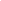 2.3. При получении обеда соблюдать порядок, пропускать младших.2.4. Занять свое место за обеденным столом.3.  При приеме пищи.3.1. Соблюдать правила культуры поведения за обеденным столом.3.2. Не мешать приему пищи товарищей.3.3. Не разговаривать во время приема пищи, не толкать соседей.3.4. Осторожно, не торопясь, принимать горячую пищу.3.5. Пустую посуду складывать возле себя слева, не допуская ее падения.4.  По окончании приема пищи.4.1. Убрать свое место за обеденным столом (посуду сдать в мойку: отдельно тарелки, отдельно стаканы и ложки).4.2. Тщательно вымыть руки с мылом.5.  В случае возникновения чрезвычайной ситуации (пожара, задымления и   т.п.)5.1. Немедленно сообщить дежурному учителю (повару, воспитателю) о замеченных признаках пожара, задымления и т.п.5.2. Выполнять все указания дежурного учителя (повара, воспитателя).5.3. В случае необходимости - покинуть помещение без суеты, пропуская вперед младших учащихся.СОБЛЮДЕНИЕ ДАННОЙ ИНСТРУКЦИИ ОБЯЗАТЕЛЬНО ДЛЯ ВСЕХ УЧАЩИХСЯ ВО ВРЕМЯ НАХОЖДЕНИЯ В СТОЛОВОЙ.